П О С Т А Н О В Л Е Н И Е	В соответствии с Решением Городской Думы Петропавловск-Камчатского городского округа от 31.10.2013 № 145-нд «О наградах и почетных званиях Петропавловск-Камчатского городского округа»,     Постановлением Главы Петропавловск-Камчатского городского округа от 31.10.2013 № 165 «О представительских расходах и расходах, связанных с приобретением подарочной и сувенирной продукции в Городской Думе Петропавловск-Камчатского городского округа»,     ПОСТАНОВЛЯЮ:За добросовестный труд в сфере образования, высокий уровень профессионализма, значительные успехи в совершенствовании и организации образовательного процесса и в связи с профессиональным праздником «День учителя» наградить Почетной грамотой Главы Петропавловск-Камчатского городского округа (в рамке): За многолетний добросовестный труд, высокий уровень профессионализма, ответственное отношение к работе и в связи с профессиональным праздником «День учителя» наградить Почетной грамотой Главы Петропавловск-Камчатского городского округа (в рамке): За многолетний добросовестный труд ответственное отношение к работе и в связи с профессиональным праздником «День учителя» объявить Благодарность Главы Петропавловск-Камчатского городского округа (в рамке) Яроцкой Валентине Лаврентьевне, вахтеру  муниципального автономного образовательного учреждения «Средняя общеобразовательная школа № 3 имени А.С. Пушкина».Вручить цветы.ГлаваПетропавловск-Камчатскогогородского округа                                                                           К.Г. Слыщенко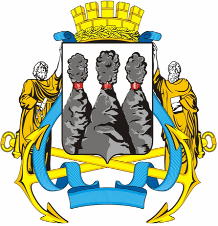 ГЛАВАПЕТРОПАВЛОВСК-КАМЧАТСКОГОГОРОДСКОГО ОКРУГА« 19 » сентября 2014 г. № 119О награждении сотрудников муниципальных  образовательных учреждений   Петропавловск-Камчатского городского округаАксютину Надежду Викторовну- учителя биологии муниципального бюджетного образовательного учреждения «Средняя общеобразовательная школа № 40»;Батищеву Наталью Александрову- учителя начальных классов муниципального автономного образовательного учреждения «Средняя общеобразовательная школа № 8»;Белянину Ирину Васильевну- воспитателя комбинированной группы муниципального бюджетного дошкольного образовательного учреждения «Детский сад № 19 комбинированного вида»;Бойко Юрия Викторовича- педагога дополнительного образования муниципального автономного образовательного учреждения «Средняя общеобразовательная школа № 8»;Бурмину Дину Дмитриевну- педагога дополнительного образования 1 квалификационной категории дополнительного образования муниципального бюджетного образовательного учреждения дополнительного образования детей «Школа юных литературных дарований»;Васильеву Татьяну Сергеевну- учителя географии муниципального бюджетного образовательного учреждения «Средняя общеобразовательная школа № 40»;Великосельскую Светлану Валентиновну- учителя русского языка и литературы муниципального автономного образовательного учреждения «Гимназия № 39»;Воронцову Татьяну Алексеевну- учителя физической культуры муниципального автономного образовательного учреждения «Средняя общеобразовательная школа № 8»;Ганзюк Анну Валерьевну- учителя информатики муниципального бюджетного образовательного учреждения «Средняя общеобразовательная школа № 12»;Гилёву Александру Михайловну- учителя-логопеда муниципального автономного дошкольного образовательного учреждения «Детский сад № 42 комбинированного вида»;Голышеву Наталью Николаевну- учителя начальных классов муниципального автономного образовательного учреждения «Гимназия № 39»;Данилову Евгению Сергеевну- учителя начальных классов муниципального бюджетного образовательного учреждения «Средняя общеобразовательная школа № 40»;Демешко Наталью Геннадьевну- учителя изобразительного искусства муниципального бюджетного образовательного учреждения «Средняя общеобразовательная школа № 7»;Драгомирову Наталью Алексеевну- учителя начальных классов муниципального автономного образовательного учреждения «Средняя общеобразовательная школа № 8»;Евлаш Аллу Григорьевну- учителя математики муниципального автономного образовательного учреждения «Средняя общеобразовательная школа № 1»;Киблицкую Ирину Сергеевну- учителя начальных классов муниципального автономного образовательного учреждения «Средняя общеобразовательная школа № 3 имени А.С. Пушкина»;Кириенко Долорессу Иосифовну- учителя начальных классов муниципального бюджетного образовательного учреждения «Средняя общеобразовательная школа № 40»;Козлову Станиславу Сергеевну- заместителя директора по учебно-воспитательной работе муниципального бюджетного образовательного учреждения дополнительного образования детей «Школа юных литературных дарований»;Колпакову Александру Евгеньевну- учителя начальных классов муниципального автономного образовательного учреждения «Средняя общеобразовательная школа № 1»; Коршунову Галину Степановну- воспитателя муниципального бюджетного дошкольного образовательного учреждения «Детский сад № 19 комбинированного вида»;Костину Людмилу Михайловну- библиотекаря муниципального бюджетного образовательного учреждения «Средняя общеобразовательная школа № 5»;Курданову Ольгу Николаевну- учителя математики муниципального бюджетного образовательного учреждения «Средняя общеобразовательная школа № 5»;Кусмарцеву Светлану Александровну- учителя начальных классов муниципального бюджетного образовательного учреждения «Средняя общеобразовательная школа № 7»;Маркову Наталью Валентиновну- учителя технологии муниципального автономного образовательного учреждения «Средняя общеобразовательная школа № 3 имени А.С. Пушкина»;Назарову Ольгу Евгеньевну- младшего воспитателя муниципального автономного дошкольного образовательного учреждения «Детский сад № 11 комбинированного вида»;Ничипуренко Элеонору Анатольевну- воспитателя группы комбинированной направленности муниципального автономного дошкольного образовательного учреждения «Детский сад № 42 комбинированного вида»;Пермякову Анну Валерьевну- педагога-психолога муниципального автономного образовательного учреждения «Средняя общеобразовательная школа № 45»;Пидпалюк Елену Александровну- учителя истории и обществознания муниципального автономного образовательного учреждения «Средняя общеобразовательная школа № 45»;Понамареву Елену Владимировну- учителя-дефектолога муниципального автономного дошкольного образовательного учреждения «Детский сад № 1 комбинированного вида»;Попову Аллу Геннадьевну- учителя английского языка муниципального автономного образовательного учреждения «Гимназия № 39»;Прутко Марину Анатольевну- учителя русского языка и литературы муниципального автономного образовательного учреждения «Средняя общеобразовательная школа № 8»;Райхман Ольгу Валентиновну- педагога-психолога муниципального автономного образовательного учреждения «Средняя общеобразовательная школа № 3 имени А.С. Пушкина»;Романову Марину Васильевну- учителя начальных классов муниципального автономного образовательного учреждения «Средняя общеобразовательная школа № 45»;Рыбак Анну Александровну- учителя истории и географии муниципального бюджетного образовательного учреждения «Средняя общеобразовательная школа № 12»;Савенкову Татьяну Иннокентьевну- учителя химии и биологии муниципального бюджетного образовательного учреждения «Вечерняя (сменная) общеобразовательная школа № 16»;Саюк Ирину Петровну- учителя-дефектолога муниципального автономного дошкольного образовательного учреждения «Детский сад № 7 комбинированного вида»;Усанову Наталью Вячеславовну- учителя-логопеда муниципального автономного дошкольного образовательного учреждения «Детский сад № 1 комбинированного вида»;Утенкову Валентину Ивановну- учителя географии муниципального автономного образовательного учреждения «Средняя общеобразовательная школа № 45»;Филякину Наталию Сергеевну- учителя русского языка и литературы муниципального бюджетного образовательного учреждения «Средняя общеобразовательная школа № 12»;Шалдыбину Алену Анатольевну- воспитателя муниципального бюджетного дошкольного образовательного учреждения «Детский сад № 19 комбинированного вида»;Шарафиеву Ольгу Александровну- учителя английского языка муниципального бюджетного образовательного учреждения «Вечерняя (сменная) общеобразовательная школа № 16»;Шарину Татьяну Геннадьевну- учителя-логопеда муниципального бюджетного образовательного учреждения «Средняя общеобразовательная школа № 12»;Широкова Алексея Владимировича- тренера-преподавателя муниципального автономного образовательного учреждения дополнительного образования детей «Детско-юношеская спортивная школа № 2».Бас Юлию Петровну- специалиста по кадрам муниципального бюджетного дошкольного образовательного учреждения «Детский сад № 5 комбинированного вида»;Волошенко Анну Николаевну- сторожа муниципального автономного образовательного учреждения «Средняя общеобразовательная школа № 1»;Дронову Татьяну Ивановну- работник обсуживающего персонала муниципального бюджетного образовательного учреждения «Средняя общеобразовательная школа № 12»;Загребину Надежду Яковлевну- заместителя директора по административно-хозяйственной работе  муниципального бюджетного образовательного учреждения «Средняя общеобразовательная школа № 12».